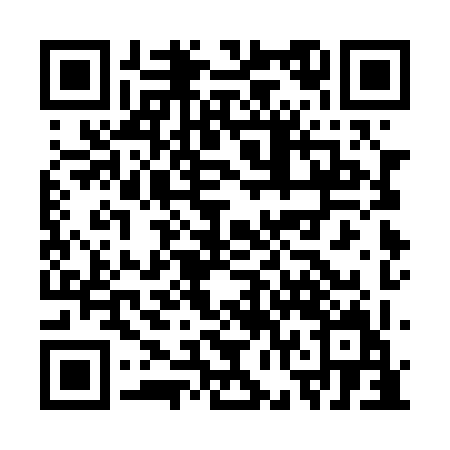 Ramadan times for Gracefield, Quebec, CanadaMon 11 Mar 2024 - Wed 10 Apr 2024High Latitude Method: Angle Based RulePrayer Calculation Method: Islamic Society of North AmericaAsar Calculation Method: HanafiPrayer times provided by https://www.salahtimes.comDateDayFajrSuhurSunriseDhuhrAsrIftarMaghribIsha11Mon6:016:017:241:145:157:057:058:2712Tue6:006:007:221:145:167:077:078:2913Wed5:585:587:201:135:187:087:088:3014Thu5:565:567:181:135:197:097:098:3215Fri5:545:547:161:135:207:117:118:3316Sat5:525:527:141:135:217:127:128:3517Sun5:505:507:121:125:227:147:148:3618Mon5:475:477:101:125:237:157:158:3819Tue5:455:457:081:125:247:167:168:3920Wed5:435:437:061:115:257:187:188:4121Thu5:415:417:041:115:267:197:198:4222Fri5:395:397:021:115:277:207:208:4423Sat5:375:377:001:115:287:227:228:4524Sun5:355:356:581:105:297:237:238:4725Mon5:335:336:561:105:307:247:248:4826Tue5:315:316:551:105:317:267:268:5027Wed5:295:296:531:095:327:277:278:5128Thu5:265:266:511:095:337:287:288:5329Fri5:245:246:491:095:347:307:308:5430Sat5:225:226:471:085:357:317:318:5631Sun5:205:206:451:085:367:327:328:571Mon5:185:186:431:085:377:347:348:592Tue5:165:166:411:085:387:357:359:003Wed5:145:146:391:075:397:367:369:024Thu5:115:116:371:075:407:387:389:045Fri5:095:096:351:075:417:397:399:056Sat5:075:076:331:065:427:407:409:077Sun5:055:056:321:065:437:427:429:098Mon5:035:036:301:065:447:437:439:109Tue5:005:006:281:065:447:447:449:1210Wed4:584:586:261:055:457:467:469:14